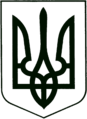 УКРАЇНА
МОГИЛІВ-ПОДІЛЬСЬКА МІСЬКА РАДА
ВІННИЦЬКОЇ ОБЛАСТІВИКОНАВЧИЙ КОМІТЕТ                                                           РІШЕННЯ №203Від 26 липня 2024 року                                              м. Могилів-ПодільськийПро затвердження Антикризового плану реагування на випадок припинення газопостачання, електропостачання, водопостачання та надання телекомунікаційних послуг на 2024-2025 роки у Могилів-Подільській міській територіальній громаді	Керуючись Законом України «Про місцеве самоврядування в Україні», відповідно до наказу начальника Вінницької обласної військової адміністрації Сергія Борзова від 18.06.2024 №409 «Про внесення змін до наказу начальника обласної військової адміністрації від 27.06.2022 року №846», - виконавчий комітет міської ради ВИРІШИВ:1. Затвердити Антикризовий план реагування на випадок припинення газопостачання, електропостачання, водопостачання та надання телекомунікаційних послуг на 2024-2025 роки у Могилів-Подільській міській територіальній громаді згідно з додатком, що додається.	  2. Фінансово-економічному управлінню міської ради (Власюк М.В.) забезпечити фінансування заходів передбачених вищезазначеним   Антикризовим планом.	  3. Контроль за виконанням даного рішення покласти на першого заступника міського голови Безмещука П.О.          Міський голова        				       Геннадій ГЛУХМАНЮК                                                                                        Додаток                                                                            до рішення виконавчого                                                                            комітету міської ради                                                                           від 26 липня 2024 року №203АНТИКРИЗОВИЙ ПЛАН РЕАГУВАННЯ НА ВИПАДОК ПРИПИНЕННЯ ГАЗОПОСТАЧАННЯ, ЕЛЕКТРОПОСТАЧАННЯ, ВОДОПОСТАЧАННЯ ТА НАДАННЯ ТЕЛЕКОМУНІКАЦІЙНИХ ПОСЛУГ НА 2024-2025 РОКИ   У МОГИЛІВ-ПОДІЛЬСЬКІЙ МІСЬКІЙ ТЕРИТОРІАЛЬНІЙ ГРОМАДІм. Могилів-Подільський2024ЗмістВступУнаслідок військової агресії Російської Федерації проти України, враховуючи проведення гібридної війни проти громадян України за допомогою політичних, економічних, інформаційних та інших інструментів, існує ризик раптового припинення газопостачання, електропостачання, водопостачання та надання телекомунікаційних послуг у 2024-2025 роках  до населених пунктів Могилів-Подільської міської територіальної громади  Могилів-Подільського району Вінницької області.З метою уникнення надзвичайної ситуації техногенного характеру, для мінімізації наслідків економічного та соціального характеру потребує розроблення Антикризовий план реагування на випадок припинення газопостачання, електропостачання, водопостачання та надання телекомунікаційних послуг у 2024-2025 роках на території громади.І. Загальні положення	1. Загальна кількість населення, що проживає на території Могилів-Подільської міської територіальної громади становить 42602 особи, з них:       в місті проживає 29925 осіб, в сільській місцевості - 12677 осіб. Площа території громади - 373,8 кв. км.Чисельність наявного населення (за оцінкою), що проживає на території   Могилів-Подільської міської територіальної громади, станом на 01 січня 2024 року2. До складу Могилів-Подільської міської територіальної громади  входить місто обласного значення Могилів-Подільський, яке є адміністративним центром та вісім старостинських округів: Озаринецький, Серебрійський, Немійський, Карпівський, Сказинецький, Грушанський, Бронницький та Суботівський.      3. Кількість абонентів - споживачів природного газу, розташованих на території Могилів-Подільської міської територіальної громади становить: юридичних осіб - 159 абонентів, фізичних осіб - 12487 абонентів, кількість абонентів - споживачів електричної енергії становить: фізичних осіб - 28012, юридичних осіб - 1150.  4. Характеристика закладів соціального призначення Могилів-Подільської міської територіальної громади.На території Могилів-Подільської міської територіальної громади  станом на 01.01.2024 функціонують 14 закладів загальної середньої освіти та 11 дошкільної освіти.             Опалення приміщень мережі закладів галузі освіти здійснюється  централізовано та індивідуально.          Крім того, на території громади розташовані 4 вищі навчальні заклади, а саме:- Могилів-Подільський технолого-економічний коледж Вінницького   національного аграрного університету; - Могилів-Подільський медичний фаховий коледж;- Державний вищий навчальний заклад «Монтажно-економічний коледж»; - Державний навчальний коледж «Могилів-Подільської філії «Професійний   ліцей сфери послуг м. Хмільник». Монтажно-економічний коледж має індивідуальний газовий пункт на природному газу. Інші заклади мають централізоване опалення. На території Могилів-Подільської міської територіальної громади   розташовані наступні заклади охорони здоров’я та лікувально-профілактичні заклади:- комунальне некомерційне підприємство «Могилів-Подільська окружна  лікарня інтенсивного лікування» Могилів-Подільської міської   ради;- комунальне некомерційне підприємство «Могилів-Подільський міський   Центр первинної медико-санітарної допомоги» Могилів-Подільської міської   ради;- амбулаторії загальної практики сімейної медицини у с. Бронниця та   с. Озаринці;- фельдшерські пункти в селах: Грушка, Садки, Слобода-Шлишковецька,   Івонівка, Пилипи, Петрівка, Шлишківці, Суботівка, Оленівка, Сказинці,   Карпівка та Яруга.           В лікарні та міському Центрі надання первинної медико-санітарної допомоги централізоване теплопостачання.  Амбулаторії та фельдшерські пункти опалюються дровами. В поточному році заплановано 390,0 тис. грн для придбання 88 складометрів дров.           На території Могилів-Подільської міської територіальної громади знаходяться 19 закладів культури.                        В місті функціонує 5 закладів мистецтв:- комунальний заклад «Центр культури та дозвілля» Могилів-Подільської міської ради; - Могилів-Подільський міський Центр народної творчості;- Могилів-Подільська міська публічна бібліотека №1, - Могилів-Подільська мистецька школа;- комунальний заклад Могилів-Подільської міської ради «Історико-краєзнавчий музей Поділля».Чотири мистецькі заклади міста опалюються централізованим теплопостачанням, 1 заклад - газовим опаленням.      	14 закладів культури, що знаходяться в сільській місцевості, а саме: Бронницька сільська публічна бібліотека, Воєводчинецька сільська публічна бібліотека, Карпівська сільська публічна бібліотека, Немійська сільська публічна бібліотека, Оленівська сільська публічна бібліотека, Сказинецька сільська публічна бібліотека, Бронницький сільський будинок культури, Івонівський сільський клуб, Карпівський сільський клуб,  Немійський сільський клуб, Садецький сільський клуб, Серебрійський сільський будинок культури, Сказинецький сільський будинок культури, Ярузький сільський будинок культури мають пічне опалення.              На території громади діють такі заклади спорту: 	- Могилів-Подільська дитячо-юнацька спортивна школа. Опалюється індивідуально - дровами, вугіллям та частково природним газом; 	        - міське комунальне підприємство «Стадіон Олімп». Опалення індивідуальне - газове.	5. Характеристика багатоквартирного та приватного житлового фонду.Житловий фонд громади складається з 12013 будинків, з них: 154 багатоповерхових будинків із загальною кількістю квартир - 6531 та 11860 будинків приватного сектору. 63 багатоквартирні житлові будинки  знаходяться в управлінні Могилів-Подільського міського комунального підприємства «Житловокомунгосп», в 79 будинках створено ОСББ, житлових кооперативів - 9 будинків. В 3 будинках самоуправління мешканців будинку. 	Серед багатоповерхових будинків громади відсутнє централізоване опалення. Всі будинки переведені на індивідуальне опалення (газове та електричне).           6. Характеристика палива, яке використовується в громаді. Бюджетна сфера громади, що розташована в сільській місцевості в основному при опаленні закладів використовує дрова, вугілля та електричне опалення.          7. Перелік сил та засобів спеціалізованих служб цивільного захисту Могилів-Подільської міської територіальної громади, залучених до реагування у випадку припинення газопостачання електропостачання, водопостачання та надання телекомунікаційних послуг у 2024-2025 роках у Могилів-Подільській міській територіальній громаді наведені в додатку 8.Враховуючи імовірність раптового відключення газопостачання в опалювальному сезоні 2024-2025 років внаслідок військової агресії Російської Федерації проти України до всіх населених пунктів Могилів-Подільської  міської територіальної громади у період з червня по жовтень 2024 року з мешканцями громади проводиться роз’яснювальна робота щодо зменшення споживання газу на 15% протягом опалювального періоду та підготовкипічного опалення, заготовки достатньої кількості дров та інших джерел для опалювання на весь опалювальний сезон. Крім того повідомлено щодо необхідності свідомого, ощадливого споживання природного газу, електричної енергії та інших енергетичних ресурсів в умовах понижених температур та уникнення панічних настроїв, негативних психологічних явищ, пов’язаних із можливим обмеженням газопостачання, електропостачання та телекомунікаційних послуг.   Для виконання даного заходу 8 старостам старостинських округів та   11 головам квартальних комітетів міста надано доручення довести вищевказану інформацію до населення громади. Аналогічна роз’яснювальна робота проведена з усіма головами ОСББ,  ЖБК та управляючою компанією, що знаходяться на території громади.  Також у випадку раптового припинення газопостачання у 2024-2025  роках мешканці житлових будинків, в яких газове опалення будуть тимчасово розміщені в таких об’єктах комунальної власності:ІІ.  Інженерне забезпеченняЗ урахуванням проведеного аналізу наявного інженерного забезпечення населених пунктів Могилів-Подільської міської територіальної громади до настання надзвичайної ситуації у разі припинення газопостачання, електропостачання та надання телекомунікаційних послуг у 2024-2025 роках, місячна додаткова потреба в електроенергії може зрости в опалювальний період в межах 450,0 тис. кВт/год в місяць, у зв’язку з частковим переходом з газового на електричне опалення та приготування їжі.Для забезпечення додаткової потреби в електроенергії необхідно провести:- технічне переоснащення силового обладнання;- технічне переоснащення мереж електроживлення;- створення резерву потужності на трансформаторних підстанціях не менше   як 20% шляхом встановлення 2 додаткових трансформаторних підстанцій.           В комунальній власності громади є 19 резервних/автономних джерел енергоживлення, а саме:- 4 бензинових електрогенератора потужністю до 10 кВт, з них: 2 знаходяться в Могилів-Подільському міському комунальному підприємстві «Водоканал» та 2 в управлінні освіти міської ради;- 10 дизельних електрогенератора потужністю 30-100 кВт, з них: 6 знаходяться в Могилів-Подільському міському комунальному підприємстві «Водоканал», 3 в Могилів-Подільському міському комунальному  підприємстві «Теплоенергетик» та 1 в КНП «Могилів-Подільська окружна лікарня інтенсивного лікування» Могилів-Подільської міської ради.- 5 дизельних електрогенератора потужністю 100-300 кВт, з них: 4 знаходяться в Могилів-Подільському міському комунальному підприємстві  «Водоканал» та 1 в КНП «Могилів-Подільська окружна лікарня інтенсивного лікування» Могилів-Подільської міської ради.Електрогенератори знаходяться в справному стані та будутьвикористовуватися як додаткові енергогенеруючі засоби, для забезпечення електроенергією об’єктів соціальної інфраструктури. Крім того закуплено 10 тон дизельного палива, яке зберігається на території комунального підприємства.            Для забезпечення малозабезпечених та незахищених верств населення громади заплановано придбати 250 індивідуальних електрообігрівачів.           В разі потреби Могилів-Подільським районним управлінням Головного управління Державної служби України з надзвичайних ситуацій у Вінницькій області буде розміщено один мобільний пункт обігріву за адресою: Вінницька область, м. Могилів-Подільський, площа Шевченка, 6/16 та Могилів-Подільською міською радою Вінницької області влаштовано постійний пункт обігріву в приміщенні залізничного вокзалу, що знаходиться за адресою: Вінницька область, м. Могилів-Подільський, вул. Вокзальна, 11.ІІІ. Фінансове забезпеченняДжерелами фінансування на заплановані заходи в разі можливої надзвичайної ситуації, можуть бути кошти, спрямовані за рахунок:          - визначених п. 7 ст. 78 Бюджетного кодексу України;           - резервного фонду відповідно до вимог постанови Кабінету Міністрів України від 29.03.2022 №415 «Про затвердження Порядку використання коштів резервного фонду бюджету»;          - інших незаборонених законодавством джерел, зокрема: залучених коштів з міжнародних фінансових інституцій, коштів приватних підприємств, установ та організацій (зокрема на умовах благодійності) тощо.Орієнтовно обсяг фінансових ресурсів необхідних для виконання запланованих заходів щодо забезпечення соціальної сфери та соціально незахищених жителів громади, в разі імовірного раптового відключення газопостачання, електропостачання та надання телекомунікаційних послуг у  2024-2025 роках становить 6322,0 тис. грн, у тому числі:- придбання твердого палива для опалення закладів соціальної сфериміської території громади - 2522,0  тис. грн;- придбання індивідуальних електрообігрівачів для малозабезпечених та малозахищених жителів громади в кількості 250 шт. на загальну суму 1000,0 тис. грн;- встановлення 2 додаткових трансформаторних підстанції загальною вартістю робіт - 2800,0 тис. грн.ІV. Інформаційне забезпеченняВиконавчий комітет Могилів-Подільської міської ради спрямовує всі зусилля на посилення роз’яснювальної роботи серед населення, юридичних осіб-споживачів природного газу та інших енергетичних ресурсів, зокрема щодо:         1. Свідомого, ощадливого споживання природного газу, електричної енергії та інших енергетичних ресурсів в умовах понижених температур.         2. Скорочення обсягів споживання природного газу щонайменше на 15% в порівнянні з минулим роком.         3. Необхідності ощадливого та безпечного використання електричної енергії, зокрема у випадку обмеження/припинення газопостачання.         4. Уникнення панічних настроїв, негативних психологічних явищ, пов’язаних із можливим обмеженням газопостачання, електропостачання та телекомунікаційних послуг. Дана інформація доводиться особисто та буде розміщена на офіційному вебсайті міської ради. Оператор газорозподільних систем, постачальники природного газу, оператор електричних мереж, постачальники електричної енергії, регіональні мобільні оператори через доступні канали зв’язку негайно повідомляють Виконавчому комітету міської ради про виникнення обставин, що становлять загрозу безпеці постачання природного газу, електропостачання та надання телекомунікаційних послуг та можуть спричинити настання кризової ситуації.У повідомленні необхідно зазначити:1) Причини виникнення загрози безпеці постачання природного газу, електроенергії та надання телекомунікаційних послуг.2) Очікуваний час настання кризової ситуації.3) Оцінку рівня кризової ситуації, що може настати.4) Інформацію про можливість подолання кризової ситуації із застосуванням ринкових заходів.Після отримання такого повідомлення Виконавчий комітет міської ради приймає рішення про необхідність вжиття тимчасових запобіжних заходів (настання кризової ситуації), розміщує його на своєму офіційному вебсайті або у засобах масової інформації для інформування населення.Усі суб’єкти ринку природного газу, електроенергії та телекомунікаційних послуг зобов’язані сприяти суб’єктам владних повноважень, уповноваженим брати участь у подоланні кризової ситуації, зокрема шляхом надання їм інформації, необхідної для обрання тимчасових запобіжних заходів, які потрібно здійснити у випадку кризової ситуації.V. Першочергові заходи по міській територіальній громаді, спрямовані на мінімізацію наслідків можливої надзвичайної ситуації та забезпечення енергетичної незалежності Могилів-Подільської міської територіальної громади5.11. Визначити кількість котелень на природному газі, які будуть          переоснащені (дооснащені) котлами на твердому/альтернативному          паливі, визначити напрямки та джерела фінансування і невідкладно          розпочати виконання запланованих робіт.                                                            Виконавчий комітет міської ради,                                                            Могилів-Подільське міське комунальне                                                             підприємство «Теплоенергетик».                                                            Невідкладно.5.13. Відпрацювати логістичні маршрути підвозу питної та технічної води для          жителів населеного пункту, у разі тривалої відсутності централізованого          водопостачання.                                                                  Управління міської ради з питань                                                              надзвичайних ситуацій, оборонної,                                                             мобілізаційної роботи та взаємодії з                                                              правоохоронними органами,                                                            управління житлово-комунального                                                                                    господарства міської ради,                                                            Могилів-Подільське міське комунальне                                                             підприємство «Водоканал».                                                            До 01 серпня 2024 року. 5.14. Збільшити кількість ємностей для зберігання палива та збільшити          загальний об’єм використовуваних ємностей для зберігання пального.                                                            Міські комунальні підприємства.                                                            До 01 вересня 2024 року. 5.15. Сприяти операторам мобільного зв’язку, інтернет-провайдерам, що          надають послуги на території громади та керівникам підприємств          житлово-комунального господарства у налагодженні співпраці з питань          спільного використання наявних автономних джерел електроживлення.                                                            Постійно.     5.16. Визначити місця для зберігання створених запасів твердого палива,          визначити відповідальних осіб за збереження запасів (уникнення          можливого псування чи розкрадання).                                     5.17. Звернутися до підприємств, установ, організацій щодо забезпечення у          разі потреби використання власних джерел живлення, зокрема          альтернативних, з метою зниження електроспоживання в години          максимуму з 08:00 до 11:00 та з 17:00 до 22:00.                                                             Управління культури та інформаційної                                                                           діяльності  міської ради, комунальні                        заклади міської ради.                                                             До 01 серпня  2024 року.5.18. Розпочати проведення інформаційно-роз’яснювальної роботи з          населенням щодо забезпечення самостійного зниження             електроспоживання в години максимум навантаження (в період з 08:00           до 11:00 та з 17:00 до 22:00), а також щодо популяризації серед          населення тарифів, диференційованих за періодами часу. Тексти          інформаційних повідомлень попередньо узгоджувати з Департаментом          інформаційної діяльності та зв’язків з громадськістю обласної військової          адміністрації.	                                               Управління культури та інформаційної                                                                       діяльності  міської ради, комунальні                 заклади міської ради.                                                         Постійно.5.19. У разі введення АТ «Вінницяобленерго» графіків вимкнень          електропостачання споживачам Вінницької області (графік погодинного          відключення споживачів (ГВП), графік обмеження споживання          електричної енергії (ГОЕ), графік обмеження споживання електричної          потужності (ГОП), графік аварійного відключення (ГАВ) забезпечити          інформування населення та юридичних осіб.                                                          Управління культури та інформаційної                                                                       діяльності міської ради, комунальні                заклади міської ради.                                                         У разі потреби.5.20.  Вжити заходів щодо забезпечення створення запасів відповідних           матеріалів, обладнання, паливно-мастильних матеріалів для           безперебійної роботи резервних автономних джерел живлення протягом             21 доби у разі виникнення позаштатних ситуацій у закладах охорони           здоров’я, освіти, соціальної сфери, КП «Водоканал», об’єктах           цивільного захисту-укриттях та держаних установах.                                              Комунальне некомерційне підприємство                                             «Могилів-Подільська окружна лікарня                       інтенсивного лікування»                                      Могилів-Подільської міської ради,                                управління освіти міської ради,                                                         Могилів-Подільське міське комунальне                                                           підприємство «Теплоенергетик»,                                                         Могилів-Подільське міське комунальне                                                          підприємство «Водоканал».                                                              До 01 серпня 2024 року.5.21. Забезпечити аварійне живлення соціальних об’єктів, лікарень,          підприємств водопровідно-каналізаційного господарства та інших          важливих об’єктів життєзабезпечення у разі знеструмлення території            громади.                                                            Комунальне некомерційне підприємство                                                                           «Могилів-Подільська окружна лікарня                                                            інтенсивного лікування» Могилів-                                                             Подільської міської ради, комунальне                                                             некомерційне підприємство «Могилів-                                                             Подільський міський Центр первинної                                                              медико-санітарної допомоги» Могилів-                                                            Подільської міської ради, управління освіти                                                             міської ради, Могилів-Подільське                                                             міське комунальне підприємство                                                             «Теплоенергетик», Могилів-Подільське                                                              міське комунальне підприємство                                                             «Водоканал».                                                            У разі потреби.5.22. Проведення інформаційно-роз’яснювальної роботи серед населення          у випадку припинення газопостачання, електропостачання,          водопостачання та надання телекомунікаційних послуг щодо роз’яснення          причин, які призвели до надзвичайної ситуації та заходів, які вживаються          з метою їх ліквідації та мінімізації негативних наслідків.  	                                                  Управління культури та інформаційної                                                                          діяльності  міської ради, комунальні                       заклади міської ради.                                                            У разі виникнення надзвичайної ситуації.5.23. Рекомендувати управителям житлових будинків, керівників ОСББ          (ЖБК) здійснити заходи з енергоефективності: провести огляд та          утеплення місць загального користування/технічних          поверхів/горищ/підвалів, замінити лампи розжарювання в місцях              загального користування на світлодіодні, забезпечити вимкнення          освітлення місць загального користування, сходових клітин, встановити          датчики руху, перевірити стан мереж, ІТП з погодним регулюванням,          довести до відома мешканців інформацію про максимальне          навантаження будинкових електромереж тощо; забезпечити          інформування мешканців багатоквартирних будинків та приватних          домогосподарств про побутові заходи з економії споживання          електричної енергії.                                                            Могилів-Подільське міське комунальне                                                             підприємство «Житловокомунгосп»,                                                            ОСББ, ЖБК.                                                             Невідкладно.        5.24. Визначити кількість та місця розташування «Пунктів незламності» на          території громади, забезпечити їх готовність до функціонування.                                                               Управління міської ради з питань                                                                               надзвичайних ситуацій, оборонної,                                                              мобілізаційної роботи та взаємодії з                                                                 правоохоронними органами                                                              Могилів-Подільське районе управління                                                               ГУ ДСНС України у Вінницькій області.                                                                  До 01 жовтня 2024 року.             5.25. Опрацювати питання щодо готовності, у разі потреби, оповіщення та          інформування населення з використанням гучномовців на спеціальних          транспортних засобах ДСНС, Національної поліції та інших служб.                                                                Управління міської ради з питань                                                              надзвичайних ситуацій, оборонної,                                                              мобілізаційної роботи та взаємодії з                                                              правоохоронними органами,                                                              Могилів-Подільське РВП ГУНП України у                                                               Вінницькій області, Могилів-Подільське                                                               районе управління ГУ ДСНС України                                                               у Вінницькій області.                                                                                                                           Невідкладно.5.26. Створити та поширити пам’ятки громадянам як діяти і куди звертатися у          випадку ситуації блекауту.                                                              Управління культури та інформаційної                                                                            діяльності міської ради, комунальні                           заклади міської ради.                                                              До 01 вересня 2024 року.Перший заступник міського голови                                     Петро БЕЗМЕЩУК                                                                                                                                                                                    Додаток 1                                                               до Антикризового плану реагування на                                                               випадок припинення газопостачання,                                                                       електропостачання, водопостачання                                                               та надання телекомунікаційних послуг                                                                                                                                                на 2024-2025 роки у Могилів-Подільській                                                               міській територіальній громадіПерелікспоживачів природного газу, що знаходяться на території Могилів-Подільської міської територіальної громади,постачання природного газу яким буде припинено (обмежено) у разі оголошення кризової ситуації рівня надзвичайної ситуації                               Перший заступник міського голови                                                                                  Петро БЕЗМЕЩУК                                                                                      Додаток 2                                                               до Антикризового плану реагування на                                                               випадок припинення газопостачання,                                                                       електропостачання, водопостачання                                                               та надання телекомунікаційних послуг                                                                                                                                                на 2024-2025 роки у Могилів-Подільській                                                               міській територіальній громадіКількість абонентів-споживачів електроенергії юридичних та фізичних осіб та загальний обсяг споживання електроенергії у 2023 році фізичними та юридичними особами  Перший заступник міського голови                                     Петро БЕЗМЕЩУК                                                                                      Додаток 3                                                               до Антикризового плану реагування на                                                               випадок припинення газопостачання,                                                                       електропостачання, водопостачання                                                               та надання телекомунікаційних послуг                                                                                                                                                на 2024-2025 роки у Могилів-Подільській                                                               міській територіальній громадіКількість базових станцій зв’язку (регіональних представників національних мобільних операторів) Перший заступник міського голови                                     Петро БЕЗМЕЩУК                                                                                      Додаток 4                                                               до Антикризового плану реагування на                                                               випадок припинення газопостачання,                                                                       електропостачання, водопостачання                                                               та надання телекомунікаційних послуг                                                                                                                                                на 2024-2025 роки у Могилів-Подільській                                                               міській територіальній громадіІнформація щодо котелень на природному газі та інших видах палива у Могилів-Подільській міській територіальній громаді Могилів-Подільського району Вінницької областіПерший заступник міського голови                                        Петро БЕЗМЕЩУК                                                                                     Додаток 5                                                               до Антикризового плану реагування на                                                               випадок припинення газопостачання,                                                                       електропостачання, водопостачання                                                               та надання телекомунікаційних послуг                                                                                                                                                на 2024-2025 роки у Могилів-Подільській                                                               міській територіальній громадіХарактеристика закладів соціального призначенняМогилів-Подільської міської територіальної громади                             Перший заступник міського голови                                                                        Петро БЕЗМЕЩУК                                                                                        Додаток 6                                                               до Антикризового плану реагування на                                                               випадок припинення газопостачання,                                                                       електропостачання, водопостачання                                                               та надання телекомунікаційних послуг                                                                                                                                                на 2024-2025 роки у Могилів-Подільській                                                               міській територіальній громадіХарактеристика багатоквартирного житлового фонду                                                                                                                                                                                                          у Могилів-Подільській міській територіальній громаді                                                                                                                                                                                                                           Характеристика приватного житлового фонду                                                                                                                                                                                                            у  Могилів-Подільській міській територіальній громаді                           Перший заступник міського голови                                                                                        Петро БЕЗМЕЩУК                                                                                        Додаток 7                                                               до Антикризового плану реагування на                                                               випадок припинення газопостачання,                                                                       електропостачання, водопостачання                                                               та надання телекомунікаційних послуг                                                                                                                                                на 2024-2025 роки у Могилів-Подільській                                                               міській територіальній громадіІнформація щодо залишків та потреб твердого палива та/або вугілля у Могилів-Подільській міській територіальній громаді                            Перший заступник міського голови                                                                                  Петро БЕЗМЕЩУК                                                                                   Додаток 8                                                               до Антикризового плану реагування на                                                               випадок припинення газопостачання,                                                                       електропостачання, водопостачання                                                               та надання телекомунікаційних послуг                                                                                                                                                на 2024-2025 роки у Могилів-Подільській                                                               міській територіальній громадіПерелік сил та засобів спеціалізованих служб цивільного захистуМогилів-Подільської міської територіальної громади, залучених до реагування у випадку припинення газопостачання, електропостачання та надання телекомунікаційних послуг у 2024-2025 роках у Могилів-Подільській міській територіальній громаді                         Перший заступник міського голови                                                                                             Петро БЕЗМЕЩУКНазва розділу№ сторінкаВступ3І. Загальні положення4ІІ. Інженерне забезпечення7ІІІ. Фінансове забезпечення8ІV. Інформаційне забезпечення9V. Першочергові заходи по міській територіальній громаді,      спрямовані на мінімізацію наслідків можливої надзвичайної      ситуації та забезпечення енергетичної незалежності      Вінницької області10Додатки:Додаток 1. Перелік споживачів, що знаходяться на території Могилів-Подільської міської територіальної громади, постачання природного газу яким буде припинено (обмежено) у разі оголошення кризової ситуації рівня надзвичайної ситуаціїДодаток 2. Кількість абонентів-споживачів електроенергії юридичних та фізичних осіб та загальний обсяг споживання електроенергії у 2023 році фізичними та юридичними особамиДодаток 3. Кількість базових станцій зв’язку (регіональних представників національних мобільних операторів)Додаток 4. Інформація щодо котелень на природному газі та інших видах палива у Могилів-Подільській міській територіальній громаді Могилів-Подільського району Вінницької області  Додаток 5. Характеристика закладів соціального призначення Могилів-Подільської міської територіальної громадиДодаток 6. Характеристика багатоквартирного та приватного житлового фонду у Могилів-Подільській міській територіальній громадіДодаток 7. Інформація щодо залишків та потреб твердого палива та/або вугілля у Могилів-Подільській міській територіальній громадіДодаток 8. Перелік сил та засобів спеціалізованих служб цивільного захисту Могилів-Подільської міської територіальної громади, залучених до реагування у випадку припинення газопостачання, електропостачання та надання телекомунікаційних послуг у 2024-2025 роках у Могилів-Подільській міській територіальній громадіНазва населеного пунктуОсібМогилів-Подільська міська територіальна громада, всього:42602Міське населення29925Міські населені пунктим. Могилів-Подільський29925Сільське населення12677Сільські населені пункти12677с. Бронниця894с. Воєводчинці567с. Григорівка 286с. Грушка 360с. Івонівка 337с. Карпівка637селище Криштофівка 94с. Немія 1584селище Нова Григорівка 102селище Одая84с. Озаринці1456с. Оленівка 428с. Петрівка 104с. Пилипи 252с. Садки 267с. Садківці 362с. Серебрія 2268с. Сказинці 380с. Слобода-Шлишковецька 426с. Суботівка 444с. Сонячне 203с. Шлишківці 261с. Яруга              493с. Вільне 360с. Коштуля              88№з/пНазва, адресаКвартали та селам. Могилів-Подільськийм. Могилів-Подільськийм. Могилів-Подільський1.Заклад загальної середньої освіти - Ліцей №3, що знаходиться за адресою: 24000, Вінницька область, м. Могилів-Подільський, проспект Незалежності, 110/2Квартали «Островки», «119», с. Сонячне 2.Заклад загальної середньої освіти - Гімназія №5, що знаходиться за адресою: 24000, Вінницька область, м. Могилів-Подільський, вул. Полтавська, 23Квартали «Центр», «Заводський»3.Заклад загальної середньої школи - Ліцей, що знаходиться за адресою: 24026, Вінницька область, Могилів-Подільський район, с. Серебрія, вул. 8 Березня, буд. 1с. Серебрія, квартал «Міська лікарня»4.Заклад загальної середньої школи - Гімназія, що знаходиться за адресою: 24052, Вінницька область, Могилів-Подільський район, с. Бронниця, вул. Головна, буд. 28с. Бронниця5.Заклад дошкільної освіти №1, що знаходиться за адресою: 24000, Вінницька область, м. Могилів-Подільський, вул. Покровська, 20Квартал «Одая», «Лісний»6.Заклад дошкільної освіти №3, що знаходиться за адресою: 24000, Вінницька область, м. Могилів-Подільський, проспект Незалежності, 291Квартал «Лісний»7.Серебрійський заклад дошкільної освіти, що знаходиться за адресою: 24026, Вінницька область, Могилів-Подільський район,  с. Серебрія, вул. Соборна, 83с. Немія5.1. Провести штабні тренування щодо забезпечення жителів громади енерго-, газо, тепло-, водопостачанням та водовідведенням, питною водою у разі повного припинення електропостачання на тривалий період 20-30 діб (режим блекауту). Під час проведення навчань провести розрахунки та визначити порядок забезпечення:- жителів громади енерго-, газо-,тепло-, водопостачанням та   водовідведенням;- жителів громади питною та технічною водою;- функціонування об’єктів соціальної сфери (закладів освіти, медичних   закладів, закладів соціального захисту інтернатного типу) та їх   готовність до приготування їжі за допомогою альтернативних видів   палива;- роботи транспортного сполучення;- роботи об’єктів банківської сфери;- безаварійного функціонування водозаборів господарсько-питного   призначення, водопровідно-каналізаційних споруд і мереж, систем   зливової каналізації та створення нормативних запасів знезаражуючих   засобів та реагентів;- утворення запасів необхідних матеріально-технічних засобів,   паливно-мастильних матеріалів, альтернативних видів палива (дрова,   пелети та інше) та утримання їх у готовності до використання;- жителів громади у торгівельній мережі товарами першої необхідності,   медикаментами в аптечній мережі;- порядок охорони громадського порядку та публічної безпеки у      населених пунктах громади під час довготривалої відсутності     енергопостачання.    Провести штабні тренування щодо забезпечення жителів громади енерго-, газо, тепло-, водопостачанням та водовідведенням, питною водою у разі повного припинення електропостачання на тривалий період 20-30 діб (режим блекауту). Під час проведення навчань провести розрахунки та визначити порядок забезпечення:- жителів громади енерго-, газо-,тепло-, водопостачанням та   водовідведенням;- жителів громади питною та технічною водою;- функціонування об’єктів соціальної сфери (закладів освіти, медичних   закладів, закладів соціального захисту інтернатного типу) та їх   готовність до приготування їжі за допомогою альтернативних видів   палива;- роботи транспортного сполучення;- роботи об’єктів банківської сфери;- безаварійного функціонування водозаборів господарсько-питного   призначення, водопровідно-каналізаційних споруд і мереж, систем   зливової каналізації та створення нормативних запасів знезаражуючих   засобів та реагентів;- утворення запасів необхідних матеріально-технічних засобів,   паливно-мастильних матеріалів, альтернативних видів палива (дрова,   пелети та інше) та утримання їх у готовності до використання;- жителів громади у торгівельній мережі товарами першої необхідності,   медикаментами в аптечній мережі;- порядок охорони громадського порядку та публічної безпеки у      населених пунктах громади під час довготривалої відсутності     енергопостачання.    Провести штабні тренування щодо забезпечення жителів громади енерго-, газо, тепло-, водопостачанням та водовідведенням, питною водою у разі повного припинення електропостачання на тривалий період 20-30 діб (режим блекауту). Під час проведення навчань провести розрахунки та визначити порядок забезпечення:- жителів громади енерго-, газо-,тепло-, водопостачанням та   водовідведенням;- жителів громади питною та технічною водою;- функціонування об’єктів соціальної сфери (закладів освіти, медичних   закладів, закладів соціального захисту інтернатного типу) та їх   готовність до приготування їжі за допомогою альтернативних видів   палива;- роботи транспортного сполучення;- роботи об’єктів банківської сфери;- безаварійного функціонування водозаборів господарсько-питного   призначення, водопровідно-каналізаційних споруд і мереж, систем   зливової каналізації та створення нормативних запасів знезаражуючих   засобів та реагентів;- утворення запасів необхідних матеріально-технічних засобів,   паливно-мастильних матеріалів, альтернативних видів палива (дрова,   пелети та інше) та утримання їх у готовності до використання;- жителів громади у торгівельній мережі товарами першої необхідності,   медикаментами в аптечній мережі;- порядок охорони громадського порядку та публічної безпеки у      населених пунктах громади під час довготривалої відсутності     енергопостачання.    Провести штабні тренування щодо забезпечення жителів громади енерго-, газо, тепло-, водопостачанням та водовідведенням, питною водою у разі повного припинення електропостачання на тривалий період 20-30 діб (режим блекауту). Під час проведення навчань провести розрахунки та визначити порядок забезпечення:- жителів громади енерго-, газо-,тепло-, водопостачанням та   водовідведенням;- жителів громади питною та технічною водою;- функціонування об’єктів соціальної сфери (закладів освіти, медичних   закладів, закладів соціального захисту інтернатного типу) та їх   готовність до приготування їжі за допомогою альтернативних видів   палива;- роботи транспортного сполучення;- роботи об’єктів банківської сфери;- безаварійного функціонування водозаборів господарсько-питного   призначення, водопровідно-каналізаційних споруд і мереж, систем   зливової каналізації та створення нормативних запасів знезаражуючих   засобів та реагентів;- утворення запасів необхідних матеріально-технічних засобів,   паливно-мастильних матеріалів, альтернативних видів палива (дрова,   пелети та інше) та утримання їх у готовності до використання;- жителів громади у торгівельній мережі товарами першої необхідності,   медикаментами в аптечній мережі;- порядок охорони громадського порядку та публічної безпеки у      населених пунктах громади під час довготривалої відсутності     енергопостачання.      Управління міської ради з питань     надзвичайних ситуацій, оборонної,   мобілізаційної роботи та взаємодії з     правоохоронними органами, управління  праці та соціального захисту населення  міської ради, управління житлово-    комунального господарства міської ради,  Могилів-Подільське міське комунальне                                                           підприємство «Теплоенергетик»,   Могилів-Подільське міське комунальне                                                             підприємство «Водоканал»,   Могилів-Подільське міське комунальне   підприємство «Комбінат комунальних   підприємств», СО «Могилів-Подільські   ЕМ» АТ «Вінницяобленерго», Могилів-     Подільська дільниця Жмеринського УЕГГ,     Могилів-Подільське РВП ГУНП України   у Вінницькій області.  Невідкладно.  Управління міської ради з питань     надзвичайних ситуацій, оборонної,   мобілізаційної роботи та взаємодії з     правоохоронними органами, управління  праці та соціального захисту населення  міської ради, управління житлово-    комунального господарства міської ради,  Могилів-Подільське міське комунальне                                                           підприємство «Теплоенергетик»,   Могилів-Подільське міське комунальне                                                             підприємство «Водоканал»,   Могилів-Подільське міське комунальне   підприємство «Комбінат комунальних   підприємств», СО «Могилів-Подільські   ЕМ» АТ «Вінницяобленерго», Могилів-     Подільська дільниця Жмеринського УЕГГ,     Могилів-Подільське РВП ГУНП України   у Вінницькій області.  Невідкладно.5.2.5.2.Спільно з підпорядкованими підприємствами, установами, організаціями розробити та затвердити Антикризовий план реагування на випадок припинення газопостачання, водопостачання, електропостачання та надання телекомунікаційних послуг на 2024-2025 роки.  Спільно з підпорядкованими підприємствами, установами, організаціями розробити та затвердити Антикризовий план реагування на випадок припинення газопостачання, водопостачання, електропостачання та надання телекомунікаційних послуг на 2024-2025 роки.  Спільно з підпорядкованими підприємствами, установами, організаціями розробити та затвердити Антикризовий план реагування на випадок припинення газопостачання, водопостачання, електропостачання та надання телекомунікаційних послуг на 2024-2025 роки.  Спільно з підпорядкованими підприємствами, установами, організаціями розробити та затвердити Антикризовий план реагування на випадок припинення газопостачання, водопостачання, електропостачання та надання телекомунікаційних послуг на 2024-2025 роки.  Виконавчий комітет міської ради та його структурні підрозділи, підприємства, установи та організації комунальної власності громади.До 31 липня 2024 року.Виконавчий комітет міської ради та його структурні підрозділи, підприємства, установи та організації комунальної власності громади.До 31 липня 2024 року.5.3.5.3.Визначити кількість автономних/резервних джерел енергоживлення, які можуть бути застосовані у випадку обмеження газо- та електропостачання, провести їх ревізію, визначити місця їх зберігання та відповідальних за збереження.Визначити кількість автономних/резервних джерел енергоживлення, які можуть бути застосовані у випадку обмеження газо- та електропостачання, провести їх ревізію, визначити місця їх зберігання та відповідальних за збереження.Визначити кількість автономних/резервних джерел енергоживлення, які можуть бути застосовані у випадку обмеження газо- та електропостачання, провести їх ревізію, визначити місця їх зберігання та відповідальних за збереження.Визначити кількість автономних/резервних джерел енергоживлення, які можуть бути застосовані у випадку обмеження газо- та електропостачання, провести їх ревізію, визначити місця їх зберігання та відповідальних за збереження.Комунальні підприємства міської ради.Комунальні підприємства міської ради.До 01 серпня 2024 року.До 01 серпня 2024 року.5.4.5.4.Здійснити закупівлю твердого палива у кількості необхідній для стабільного проходження опалювального сезону у закладах соціальної сфери громади і створити резервний запас твердого палива для забезпечення функціонування пунктів обігріву населення, за умови відсутності газопостачання.Здійснити закупівлю твердого палива у кількості необхідній для стабільного проходження опалювального сезону у закладах соціальної сфери громади і створити резервний запас твердого палива для забезпечення функціонування пунктів обігріву населення, за умови відсутності газопостачання.Здійснити закупівлю твердого палива у кількості необхідній для стабільного проходження опалювального сезону у закладах соціальної сфери громади і створити резервний запас твердого палива для забезпечення функціонування пунктів обігріву населення, за умови відсутності газопостачання.Здійснити закупівлю твердого палива у кількості необхідній для стабільного проходження опалювального сезону у закладах соціальної сфери громади і створити резервний запас твердого палива для забезпечення функціонування пунктів обігріву населення, за умови відсутності газопостачання.Управління освіти міської ради, управління культури та інформаційної діяльності  міської ради, комунальні заклади міської ради.Управління освіти міської ради, управління культури та інформаційної діяльності  міської ради, комунальні заклади міської ради.До 01 жовтня 2024 року.До 01 жовтня 2024 року.5.5.5.5.Визначити кількість малозабезпечених та малозахищених жителів громади для яких необхідно закупити електрообігрівачі (з розрахунку один обігрівач на сім’ю).  Визначити кількість малозабезпечених та малозахищених жителів громади для яких необхідно закупити електрообігрівачі (з розрахунку один обігрівач на сім’ю).  Визначити кількість малозабезпечених та малозахищених жителів громади для яких необхідно закупити електрообігрівачі (з розрахунку один обігрівач на сім’ю).  Визначити кількість малозабезпечених та малозахищених жителів громади для яких необхідно закупити електрообігрівачі (з розрахунку один обігрівач на сім’ю).  Управління праці та соціального захисту населення міської радиУправління праці та соціального захисту населення міської радиДо 01 жовтня 2024 року.До 01 жовтня 2024 року.5.6.5.6.Провести інформаційно-роз’яснювальну роботу серед населення щодо ощадливого та безпечного споживання енергоресурсів, дотримання правил користування пічним опаленням, джерелами відкритого вогню, недопущення використання газобалонного обладнання в багатоповерхових будівлях з метою попередження надзвичайних випадків.  Провести інформаційно-роз’яснювальну роботу серед населення щодо ощадливого та безпечного споживання енергоресурсів, дотримання правил користування пічним опаленням, джерелами відкритого вогню, недопущення використання газобалонного обладнання в багатоповерхових будівлях з метою попередження надзвичайних випадків.  Провести інформаційно-роз’яснювальну роботу серед населення щодо ощадливого та безпечного споживання енергоресурсів, дотримання правил користування пічним опаленням, джерелами відкритого вогню, недопущення використання газобалонного обладнання в багатоповерхових будівлях з метою попередження надзвичайних випадків.  Провести інформаційно-роз’яснювальну роботу серед населення щодо ощадливого та безпечного споживання енергоресурсів, дотримання правил користування пічним опаленням, джерелами відкритого вогню, недопущення використання газобалонного обладнання в багатоповерхових будівлях з метою попередження надзвичайних випадків.  Управління культури та інформаційної діяльності міської ради, місцеві засоби масової інформації. Постійно.Управління культури та інформаційної діяльності міської ради, місцеві засоби масової інформації. Постійно.Управління культури та інформаційної діяльності міської ради, місцеві засоби масової інформації. Постійно.Управління культури та інформаційної діяльності міської ради, місцеві засоби масової інформації. Постійно.5.7.5.7.Забезпечити скорочення споживання природного газу за усіма категоріями споживачів в обсягах не менше 15% від минулорічного  споживання.Забезпечити скорочення споживання природного газу за усіма категоріями споживачів в обсягах не менше 15% від минулорічного  споживання.Забезпечити скорочення споживання природного газу за усіма категоріями споживачів в обсягах не менше 15% від минулорічного  споживання.Забезпечити скорочення споживання природного газу за усіма категоріями споживачів в обсягах не менше 15% від минулорічного  споживання.Управління та відділи міської ради,керівники комунальних підприємств та закладів міської ради.Управління та відділи міської ради,керівники комунальних підприємств та закладів міської ради.До 31 грудня 2024 року.До 31 грудня 2024 року.5.8.5.8.Провести заміну внутрішньо будинкових мереж електропостачання та електрощитових. Провести заміну внутрішньо будинкових мереж електропостачання та електрощитових. Провести заміну внутрішньо будинкових мереж електропостачання та електрощитових. Провести заміну внутрішньо будинкових мереж електропостачання та електрощитових. СО «Могилів-Подільські ЕМ» АТ «Вінницяобленерго»,Могилів-Подільське міське комунальне підприємство «Житловокомунгосп».СО «Могилів-Подільські ЕМ» АТ «Вінницяобленерго»,Могилів-Подільське міське комунальне підприємство «Житловокомунгосп».До 01 жовтня 2024 року. До 01 жовтня 2024 року. 5.9.5.9.Створити в міських комунальних підприємствах «Водоканал», «Теплоенергетик», «Житловокомунгосп», «Комбінат комунальних підприємств» додаткові аварійно-технічні бригади для ліквідації аварійних ситуацій, оснастити їх матеріалами, обладнанням та паливно-мастильними матеріалами.Створити в міських комунальних підприємствах «Водоканал», «Теплоенергетик», «Житловокомунгосп», «Комбінат комунальних підприємств» додаткові аварійно-технічні бригади для ліквідації аварійних ситуацій, оснастити їх матеріалами, обладнанням та паливно-мастильними матеріалами.Створити в міських комунальних підприємствах «Водоканал», «Теплоенергетик», «Житловокомунгосп», «Комбінат комунальних підприємств» додаткові аварійно-технічні бригади для ліквідації аварійних ситуацій, оснастити їх матеріалами, обладнанням та паливно-мастильними матеріалами.Створити в міських комунальних підприємствах «Водоканал», «Теплоенергетик», «Житловокомунгосп», «Комбінат комунальних підприємств» додаткові аварійно-технічні бригади для ліквідації аварійних ситуацій, оснастити їх матеріалами, обладнанням та паливно-мастильними матеріалами.Управління житлово-комунального господарства міської ради,Могилів-Подільське міське комунальне                                                     підприємство «Водоканал», Могилів-Подільське міське комунальне                                                  підприємство «Теплоенергетик»,Могилів-Подільське міське комунальне підприємство «Житловокомунгосп», Могилів-Подільське міське комунальне підприємство «Комбінат комунальних підприємств».Управління житлово-комунального господарства міської ради,Могилів-Подільське міське комунальне                                                     підприємство «Водоканал», Могилів-Подільське міське комунальне                                                  підприємство «Теплоенергетик»,Могилів-Подільське міське комунальне підприємство «Житловокомунгосп», Могилів-Подільське міське комунальне підприємство «Комбінат комунальних підприємств».До 01 жовтня 2024 року.До 01 жовтня 2024 року.5.10.5.10.Сформувати перелік споживачів (фізичних та юридичних осіб) природного газу на території громади, відповідно до додатку №1 до Антикризового плану та здійснити розподіл споживачів за чергами припинення (обмеження) постачання природного газу у разі оголошення кризової ситуації рівня надзвичайної ситуації, відповідно до Правил про безпеку постачання природного газу, затверджених наказом Міненергетики від 02 листопада 2015 року №686.  Сформувати перелік споживачів (фізичних та юридичних осіб) природного газу на території громади, відповідно до додатку №1 до Антикризового плану та здійснити розподіл споживачів за чергами припинення (обмеження) постачання природного газу у разі оголошення кризової ситуації рівня надзвичайної ситуації, відповідно до Правил про безпеку постачання природного газу, затверджених наказом Міненергетики від 02 листопада 2015 року №686.  Сформувати перелік споживачів (фізичних та юридичних осіб) природного газу на території громади, відповідно до додатку №1 до Антикризового плану та здійснити розподіл споживачів за чергами припинення (обмеження) постачання природного газу у разі оголошення кризової ситуації рівня надзвичайної ситуації, відповідно до Правил про безпеку постачання природного газу, затверджених наказом Міненергетики від 02 листопада 2015 року №686.  Сформувати перелік споживачів (фізичних та юридичних осіб) природного газу на території громади, відповідно до додатку №1 до Антикризового плану та здійснити розподіл споживачів за чергами припинення (обмеження) постачання природного газу у разі оголошення кризової ситуації рівня надзвичайної ситуації, відповідно до Правил про безпеку постачання природного газу, затверджених наказом Міненергетики від 02 листопада 2015 року №686.  Управління міської ради з питань надзвичайних ситуацій, оборонної, мобілізаційної роботи та взаємодії з правоохоронними органами,управління житлово-комунального господарства міської ради,Могилів-Подільська дільниця  Жмеринського УЕГГ.До 05 вересня 2024 року.Управління міської ради з питань надзвичайних ситуацій, оборонної, мобілізаційної роботи та взаємодії з правоохоронними органами,управління житлово-комунального господарства міської ради,Могилів-Подільська дільниця  Жмеринського УЕГГ.До 05 вересня 2024 року.5.12. Опрацювати спільно з районними структурними підрозділами          АТ «Вінницяобленерго» питання щодо дефіциту основних          електроенергетичних потужностей для забезпечення          безперебійного електропостачання в умовах пониження температур          при збільшеному навантаженню на мережу.5.12. Опрацювати спільно з районними структурними підрозділами          АТ «Вінницяобленерго» питання щодо дефіциту основних          електроенергетичних потужностей для забезпечення          безперебійного електропостачання в умовах пониження температур          при збільшеному навантаженню на мережу.        Управління житлово-комунального            господарства міської ради,         СО «Могилів-Подільські ЕМ»        АТ «Вінницяобленерго».        До 01 серпня 2024 року.                                                            Управління освіти міської ради,                                                                    управління культури та інформаційної                                                                          діяльності міської ради, комунальні                                                              заклади міської ради.                                                            До 01 жовтня 2024 року.№ з/пПриналежність споживача до групиСпоживач (інформація про побутових споживачів зазначається сумарно в одному рядку по кожному населеному пункту)Найменування суб’єкта, до системи якого приєднаний споживачНазва населеного пункту, на території якого розташований споживачНазва ГРСЕІС-код споживача (крім побутових споживачів)Середній обсяг споживання природного газу протягом доби за минулий опалювальний сезон (у млн. куб. м.)1.1ПП Андронюк Л.Г. АТ «ВІННИЦЯГАЗ»м. Могилів-ПодільськийГТС56XO000764RGA0040,0000022.1ПП Андронюк Л.Г. АТ «ВІННИЦЯГАЗ»м. Могилів-ПодільськийГТС56XO000764RGA0040,0000093.1ПВКФ Анна АТ «ВІННИЦЯГАЗ»м. Могилів-ПодільськийГТС56XO0000D8SPB0020,0000054.1ПВКФ Анна АТ «ВІННИЦЯГАЗ»м. Могилів-ПодільськийГТС56XO0000D8SPB0020,0000075.1Анцут Людмила МиколаївнаАТ «ВІННИЦЯГАЗ»м. Могилів-ПодільськийГТС56XO0007LDDL000V0,0000006.1Анцут Людмила МиколаївнаАТ «ВІННИЦЯГАЗ»м. Могилів-ПодільськийГТС56XO0007LDDL000V0,0000007.1ФОП Апостол Леонід Аркадійович АТ «ВІННИЦЯГАЗ»м. Могилів-ПодільськийГТС56XO00060A0BH00U0,0000008.1ТОВ «АПТЕКА КОНЕКС» АТ «ВІННИЦЯГАЗ» м. Могилів-ПодільськийГТС56XO00016HDQE00M0,0000059.1ТОВ «АПТЕКА КОНЕКС»АТ «ВІННИЦЯГАЗ»м. Могилів-ПодільськийГТС56XO00016HDQE00M0,00001310.1ТОВ НВП «Аргон» АТ «ВІННИЦЯГАЗ»м. Могилів-ПодільськийГТС56XO0000D8ZJK00S0,00001611.1ТОВ НВП «Аргон»АТ «ВІННИЦЯГАЗ»м. Могилів-ПодільськийГТС56XO0000D8ZJK00S0,00000912.1ПрАТ АТП 10508 АТ «ВІННИЦЯГАЗ»м. Могилів-ПодільськийГТС56XO00005CSRR0010,00000013.1Бабаджанян Д.В. ПП «У Давида»АТ «ВІННИЦЯГАЗ»м. Могилів-ПодільськийГТС56XO0006I1FF700R0,00000114.1ФОП Бантуш Тетяна Валеріївна АТ «ВІННИЦЯГАЗ»м. Могилів-ПодільськийГТС56XO00076IWRI00B0,00000015.1ФОП Барабаш Оксана Олександрівна АТ «ВІННИЦЯГАЗ»м. Могилів-ПодільськийГТС56XO00097E66800I0,00000116.1ПП Бешлега Т.М. АТ «ВІННИЦЯГАЗ»м. Могилів-ПодільськийГТС56XO0007IP21E0070,00000017.1ФОП Бешлега Юрій Дмитрович АТ «ВІННИЦЯГАЗ»м. Могилів-ПодільськийГТС56XO00069LFJN00N0,00000118.1ФОП Біжан Володимир Олексійович АТ «ВІННИЦЯГАЗ»м. Могилів-ПодільськийГТС56XO0006TNNO100C0,00000019.1ПП Блажко В.М. АТ «ВІННИЦЯГАЗ»м. Могилів-ПодільськийГТС56XO0006IKL4100B0,00000020.1ФОП Богородіченко Оксана Анатоліївна АТ «ВІННИЦЯГАЗ»м. Могилів-ПодільськийГТС56XO0007F468U00I0,00000121.1ФОП Богородіченко Оксана АнатоліївнаАТ «ВІННИЦЯГАЗ» м. Могилів-ПодільськийГТС56XO0007F468U00I0,00000222.1ФОП Бойко Людмила Василівна АТ «ВІННИЦЯГАЗ»м. Могилів-ПодільськийГТС56XO00062AC0O0060,00000023.1Бойчук Альбіна ЛеонідівнаАТ «ВІННИЦЯГАЗ»м. Могилів-ПодільськийГТС56XO00050QFEC00R0,00000224.1Бровко А.С. ПП ресторан «Петро- Палац»АТ «ВІННИЦЯГАЗ»м. Могилів-ПодільськийГТС56XO0006D51NC00Q0,00000025.1Бровко А.С. ПП ресторан «Петро- Палац»АТ «ВІННИЦЯГАЗ»м. Могилів-ПодільськийГТС56XO0006D51NC00Q0,00000026.1Буга Сергій ВасильовичАТ «ВІННИЦЯГАЗ»м. Могилів-ПодільськийГТС56XO0008NORB500N0,00000027.1ПП Вельдер Р.Г. АТ «ВІННИЦЯГАЗ»м. Могилів-ПодільськийГТС56XO0006EI3H200M0,00000928.1Виходець В.І. ПП «Олімп»АТ «ВІННИЦЯГАЗ»м. Могилів-ПодільськийГТС56XO0005CPKII00C0,00000029.1ПП Виходець П.К. АТ «ВІННИЦЯГАЗ»м. Могилів-ПодільськийГТС56XO0007GKA6F00I0,00000030.1ПП Виходець П.К.АТ «ВІННИЦЯГАЗ»м. Могилів-ПодільськийГТС56XO0007GKA6F00I0,00000031.1ПАТ Вінницягаз АТ «ВІННИЦЯГАЗ»м. Могилів-ПодільськийГТС56XO000039EI100C0,00008932.1ПАТ ВінницягазАТ «ВІННИЦЯГАЗ»м. Могилів-ПодільськийГТС56XO000039EI100C0,00001433.1Вінницька митницяАТ «ВІННИЦЯГАЗ»м. Могилів-ПодільськийГТС56XS00017RPF400Q0,00004934.1Вінницький обласний центр зайнятостіАТ «ВІННИЦЯГАЗ»м. Могилів-ПодільськийГТС56XS00005AWJU0040,00002735.1Власюк Ф.М. ПП магазин «Супутник»АТ «ВІННИЦЯГАЗ»м. Могилів-ПодільськийГТС56XO0006UEQ8Z00U0,00000036.1Волянський С.В. ПП магазин «Автосвіт»АТ «ВІННИЦЯГАЗ»м. Могилів-ПодільськийГТС56XO0007EQP3H00K0,00000037.1Волятицька А.А. ПП магазин «Віал»АТ «ВІННИЦЯГАЗ»м. Могилів-ПодільськийГТС56XO00072DWHC0040,00000438.1ФОП Вонсович Катерина Олександрівна АТ «ВІННИЦЯГАЗ»м. Могилів-ПодільськийГТС56XO0008OLG0E00A0,00000139.1Гайдей М.Я. ПП магазин «Господар»АТ «ВІННИЦЯГАЗ»м. Могилів-ПодільськийГТС56XO0005RMSA900F0,00000140.1ФОП Гайчук Віталій Васильович АТ «ВІННИЦЯГАЗ»м. Могилів-ПодільськийГТС56XO0007LC86900X0,00000041.1ПП Галабурда С.І. АТ «ВІННИЦЯГАЗ» м. Могилів-ПодільськийГТС56XP0006X158H00N0,00000142.1ПП Галабурда С.І.АТ «ВІННИЦЯГАЗ»м. Могилів-ПодільськийГТС56XP0006X158H00N0,00000143.1ПП Гончар О.П. АТ «ВІННИЦЯГАЗ»м. Могилів-ПодільськийГТС56XO0007O5AIS00L0,00000044.1ПП Гордун Л.В. АТ «ВІННИЦЯГАЗ»м. Могилів-ПодільськийГТС56XO00067J6BZ00P0,00000045.1Дупляк Г.В. ПП магазин «Фаворит»АТ «ВІННИЦЯГАЗ»м. Могилів-ПодільськийГТС56XO0006VP1EN0020,00000446.1Дупляк Г.В. ПП магазин «Фаворит»АТ «ВІННИЦЯГАЗ»м. Могилів-ПодільськийГТС56XO0006VP1EN0020,00000747.1Еньякова В.В. ПП магазин «Лаванда»АТ «ВІННИЦЯГАЗ»м. Могилів-ПодільськийГТС56XO0005YDEC40050,00000148.1Звєрєв С.В. ПП магазин «Аква-Плюс»АТ «ВІННИЦЯГАЗ»м. Могилів-ПодільськийГТС56XO0006W1PEN00I0,00000049.1ФОП Іванов Павло Володимирович АТ «ВІННИЦЯГАЗ»м. Могилів-ПодільськийГТС56XO0005C1PQH0030,00000050.1Ігнатова Наталя ГригорівнаАТ «ВІННИЦЯГАЗ»м. Могилів-ПодільськийГТС56XO0004TPU0C00D0,00000051.1ФОП Іриневич Наталія Георгіївна АТ «ВІННИЦЯГАЗ»м. Могилів-ПодільськийГТС56XO0007KDCPQ00W0,00001052.1Казаков  Валерій Анатолійович ФОП «Стоматологічний кабінет»АТ «ВІННИЦЯГАЗ»м. Могилів-ПодільськийГТС56XO00000OYBH0040,00000153.1ПП Караван АТ «ВІННИЦЯГАЗ»м. Могилів-ПодільськийГТС56XO0000N1NP600L0,00001754.1ПрАТ Київсільелектро ДПВМК АТ «ВІННИЦЯГАЗ» м. Могилів-ПодільськийГТС56XO000003O9R00X0,00000155.1ПП Когут Олег Миколайович АТ «ВІННИЦЯГАЗ»м. Могилів-ПодільськийГТС56XO0007CNE1V0030,00000056.1ПП Кожаєва І.Р. АТ «ВІННИЦЯГАЗ»м. Могилів-ПодільськийГТС56XO00077BEE00010,00002557.1ПП КОМПЕНДІУМ АТ «ВІННИЦЯГАЗ»м. Могилів-ПодільськийГТС56XO00015D44O00Y0,00000058.1ТОВ «Кондитерський Дім Вацак» АТ «ВІННИЦЯГАЗ»м. Могилів-ПодільськийГТС56XO00016M4NH0070,00045659.1ТОВ «Кондитерський Дім Вацак»АТ «ВІННИЦЯГАЗ»м. Могилів-ПодільськийГТС56XO00016M4NH0070,00007460.1ТОВ «Кондитерський Дім Вацак»АТ «ВІННИЦЯГАЗ»м. Могилів-ПодільськийГТС56XO00016M4NH0070,00008761.1ТОВ «Кондитерський Дім Вацак»АТ «ВІННИЦЯГАЗ»м. Могилів-ПодільськийГТС56XO00016M4NH0070,00032362.1ТОВ «Кондитерський Дім Вацак»АТ «ВІННИЦЯГАЗ» м. Могилів-ПодільськийГТС56XO00016M4NH0070,00006463.1ПАТ Консервний завод Могилів-ПодільськийАТ «ВІННИЦЯГАЗ»м. Могилів-ПодільськийГТС56XO00000ADQT00V0,00003764.1ПАТ Консервний завод Могилів-ПодільськийАТ «ВІННИЦЯГАЗ»м. Могилів-ПодільськийГТС56XO00000ADQT00V0,00052065.1ПАТ Консервний завод Могилів-ПодільськийАТ «ВІННИЦЯГАЗ»м. Могилів-ПодільськийГТС56XO00000ADQT00V0,00004166.1КП «ПТРЦ «Краяни»АТ «ВІННИЦЯГАЗ»м. Могилів-ПодільськийГТС56XO0000N2T7Z00Q0,00000067.1ТОВ «Крепость» АТ «ВІННИЦЯГАЗ»м. Могилів-ПодільськийГТС56XP0000LK8IW00N0,00000368.1ТОВ «Крепость»АТ «ВІННИЦЯГАЗ»м. Могилів-ПодільськийГТС56XP0000LK8IW00N0,00000069.1ТОВ «Крепость» АТ «ВІННИЦЯГАЗ»м. Могилів-ПодільськийГТС56XP0000LK8IW00N0,00000070.1ФОП Кушнір Анатолій Михайлович АТ «ВІННИЦЯГАЗ»м. Могилів-ПодільськийГТС56XO0006W333D0090,00000271.1ФОП Кушнір Анатолій Михайлович АТ «ВІННИЦЯГАЗ»м. Могилів-ПодільськийГТС56XO0006W333D0090,00000072.1ФОП Кушнір Анатолій Михайлович АТ «ВІННИЦЯГАЗ»м. Могилів-ПодільськийГТС56XO0006W333D0090,00000073.1ФОП Кушнір Анатолій Михайлович АТ «ВІННИЦЯГАЗ» м. Могилів-ПодільськийГТС56XO0006W333D0090,00000074.1ПП «Ланг» АТ «ВІННИЦЯГАЗ»м. Могилів-ПодільськийГТС56XO0000U72JE00A0,00002475.1ФОП Любинецький Сергій Броніславович АТ «ВІННИЦЯГАЗ»м. Могилів-ПодільськийГТС56XO00001G2BO00V0,00000076.1Людвіг О.Б. ПП перукарня «Аліса»АТ «ВІННИЦЯГАЗ»м. Могилів-ПодільськийГТС56XO00076HICC00G0,00000077.1Мальована Л.Г. ФОП магазин «Діамант»АТ «ВІННИЦЯГАЗ»м. Могилів-ПодільськийГТС56XO0006POQ0G0050,00000278.1ПП Марченков О.В. АТ «ВІННИЦЯГАЗ»м. Могилів-ПодільськийГТС56XO0008S4QH500P0,00000079.1Мацелюх О.М. ПП магазин «Парадиз»АТ «ВІННИЦЯГАЗ»м. Могилів-ПодільськийГТС56XO00079AW4O00N0,00000080.1МБТІ (технічна інвентарізація)АТ «ВІННИЦЯГАЗ»м. Могилів-ПодільськийГТС56XO000039E6300R0,00000281.1Мельничук Ганна МиколаївнаАТ «ВІННИЦЯГАЗ»м. Могилів-ПодільськийГТС56XO000594R980040,00000182.1ПП Мокій В.В. АТ «ВІННИЦЯГАЗ»м. Могилів-ПодільськийГТС56XO00070R8P100X0,00000483.1ФОП Настояща О.І. АТ «ВІННИЦЯГАЗ»м. Могилів-ПодільськийГТС56XP0006ZJQ8O00N0,00000184.1Пастущак А.Г. ПП магазин «Для Тебе»АТ «ВІННИЦЯГАЗ» м. Могилів-ПодільськийГТС56XO00089JQ7A00S0,00000085.1ФОП Пержар Тетяна Володимирівна АТ «ВІННИЦЯГАЗ»м. Могилів-ПодільськийГТС56XO0006W4H2U0030,00001686.1ПП Платонов С.Б. АТ «ВІННИЦЯГАЗ»м. Могилів-ПодільськийГТС56XO0005R8X0T00G0,00000187.1ПП «Подільський Прометей» АТ «ВІННИЦЯГАЗ»м. Могилів-ПодільськийГТС56XO0000XGZ2W00Y0,00002088.1ПрАТ «МОГИЛІВ-ПОДІЛЬСЬКИЙ МАШЗАВОД»АТ «ВІННИЦЯГАЗ»м. Могилів-ПодільськийГТС56XO0000E8PB20070,00001889.1ПрАТ «МОГИЛІВ-ПОДІЛЬСЬКИЙ МАШЗАВОД»АТ «ВІННИЦЯГАЗ»м. Могилів-ПодільськийГТС56XO0000E8PB20070,00000090.1ПрАТ «МОГИЛІВ-ПОДІЛЬСЬКИЙ МАШЗАВОД»АТ «ВІННИЦЯГАЗ»м. Могилів-ПодільськийГТС56XO0000E8PB20070,00000591.1ПП Пшук О.М. АТ «ВІННИЦЯГАЗ»м. Могилів-ПодільськийГТС56XO0007KD2150000,00000392.1АТ Райффайзен Банк АТ «ВІННИЦЯГАЗ»м. Могилів-ПодільськийГТС56XO0000E8HP900V0,00000893.1РГ Церква АСДАТ «ВІННИЦЯГАЗ» м. Могилів-ПодільськийГТС56XS0000YOT6700Y0,00000094.1РГ Церква римсько-католицькаАТ «ВІННИЦЯГАЗ»м. Могилів-ПодільськийГТС56XS0000X6F8Y00N0,00000295.1Савкова Т.В. ПП готель «Олімп»АТ «ВІННИЦЯГАЗ»м. Могилів-ПодільськийГТС56XO0005ALPEG00H0,00000096.1Сирітка В.І. ПП АвтомийкаАТ «ВІННИЦЯГАЗ»м. Могилів-ПодільськийГТС56XO0006EJR5P00O0,00000197.1Слободянюк Ольга Миколаївна ФОП кафе «У Стівена»АТ «ВІННИЦЯГАЗ»м. Могилів-ПодільськийГТС56XO0008FN2OK0080,00000298.1ФОП СОВГИРА ЛЮДМИЛА ВІКТОРІВНА АТ «ВІННИЦЯГАЗ»м. Могилів-ПодільськийГТС56XO0005ZL4DY00O0,00000099.1ПМП Спадщина АТ «ВІННИЦЯГАЗ»м. Могилів-ПодільськийГТС56XO0000D8F7G0020,000000100.1ПП СПЕЦБУД АТ «ВІННИЦЯГАЗ»м. Могилів-ПодільськийГТС56XO0000V18J800W0,000000101.1ПП Сторчак А.І. АТ «ВІННИЦЯГАЗ»м. Могилів-ПодільськийГТС56XO0006UQOQF00M0,000000102.1ТОВАРИСТВО З ОБМЕЖЕНОЮ ВІДПОВІДАЛЬНІСТЮ МЕД-СЕРВІСАТ «ВІННИЦЯГАЗ»м. Могилів-ПодільськийГТС56XO0000WLGNZ0040,000000103.1ФОП Трач Сергій Андрійович АТ «ВІННИЦЯГАЗ»м. Могилів-ПодільськийГТС56XO0007BI20H00V0,000000104.1Трейбич ПП кафе «Рандеву»АТ «ВІННИЦЯГАЗ»м. Могилів-ПодільськийГТС56XO0005C65OG00S0,000011105.1Українська залізниця ПАТ Регіональна філія «Південно-Західна залізниця» ГОЛОВНААТ «ВІННИЦЯГАЗ»м. Могилів-ПодільськийГТС56XO0001429650070,000139106.1Фармація АВ ТОВАТ «ВІННИЦЯГАЗ» м. Могилів-ПодільськийГТС56XO00013DADH00Y0,000000107.1Фармація АВ ТОВАТ «ВІННИЦЯГАЗ»м. Могилів-ПодільськийГТС56XO00013DADH00Y0,000000108.1Філія Молоко ТОВ «ТЕРРАФУД»АТ «ВІННИЦЯГАЗ»м. Могилів-ПодільськийГТС56XO00017GS8P00E0,000000109.1Філія Молоко ТОВ «ТЕРРАФУД»АТ «ВІННИЦЯГАЗ»м. Могилів-ПодільськийГТС56XO00017GS8P00E0,000055110.1Харчування ТДВАТ «ВІННИЦЯГАЗ»м. Могилів-ПодільськийГТС56XO00001FBDD00I0,000000111.1Харчування ТДВАТ «ВІННИЦЯГАЗ»м. Могилів-ПодільськийГТС56XO00001FBDD00I0,000003112.1Харчування ТДВАТ «ВІННИЦЯГАЗ»м. Могилів-ПодільськийГТС56XO00001FBDD00I0,000000113.1Хібовська Н.В. ПП «Комбінат індивідуальних послуг»АТ «ВІННИЦЯГАЗ»м. Могилів-ПодільськийГТС56XO0007JRKC200I0,000000114.1Хібовська Н.В. ПП «Комбінат індивідуальних послуг»АТ «ВІННИЦЯГАЗ»м. Могилів-ПодільськийГТС56XO0007JRKC200I0,000000115.1ПП Хмельовська О.В. АТ «ВІННИЦЯГАЗ»м. Могилів-ПодільськийГТС56XO0006A475I00D0,000000116.1Цуркан Г.П. ПП кафе «Піратський підвал»АТ «ВІННИЦЯГАЗ»м. Могилів-ПодільськийГТС56XO0005T6PAA00E0,000000117.1ПП Цюрко С.М. АТ «ВІННИЦЯГАЗ» м. Могилів-ПодільськийГТС56XO0005NBY4L00X0,000000118.1ФОП Шевчук Сергій Дмитрович АТ «ВІННИЦЯГАЗ»м. Могилів-ПодільськийГТС56XO0008MBQ4V00M0,000000119.1ПП Шевякова Світлана Святославівна АТ «ВІННИЦЯГАЗ»м. Могилів-ПодільськийГТС56XO0006EKUCM00D0,000001120.1ФОП Ширяєва Світлана Сергіївна АТ «ВІННИЦЯГАЗ»м. Могилів-ПодільськийГТС56XO0007N3WBS00K0,000002121.1ПП Юсім М.О. АТ «ВІННИЦЯГАЗ»м. Могилів-ПодільськийГТС56XO0008BNCM300L0,000000122.1Юхниця Євген ЛеонідовичАТ «ВІННИЦЯГАЗ»м. Могилів-ПодільськийГТС56XO0006MCIJT00E0,000000Всього по групі 1:АТ «ВІННИЦЯГАЗ»0,0022641.3Населення: 255 аб.АТ «ВІННИЦЯГАЗ»с. БронницяГТС0,0009092.3Населення: 8 аб.АТ «ВІННИЦЯГАЗ»селище КриштофівкаГТС0,0000383.3Населення: 11018 аб.АТ «ВІННИЦЯГАЗ»м. Могилів-ПодільськийГТС0,0373114.3Населення: 509 аб.АТ «ВІННИЦЯГАЗ»с. НеміяГТС0,0022095.3Населення: 25 аб.АТ «ВІННИЦЯГАЗ»селищеОдая (МП)ГТС0,0000806.3Населення: 611 аб.АТ «ВІННИЦЯГАЗ»с. СеребріяГТС0,0027917.3Населення: 61 аб.АТ «ВІННИЦЯГАЗ»с. СонячнеГТС0,000261Всього по групі 3: 0,0435991.5Вінницька обласна прокуратураАТ «ВІННИЦЯГАЗ»м. Могилів-ПодільськийГТС56XS00002P9P90040,0000232.5Вінницький обласний центр гідрометеорології АТ «ВІННИЦЯГАЗ»м. Могилів-ПодільськийГТС56XS0000K2EQ700V0,0000023.5Вінницький обласний центр МСЕАТ «ВІННИЦЯГАЗ»м. Могилів-ПодільськийГТС56XS0000K2P4G0020,0000144.5ВСП Могилів Подільський МВЛД  ДУ ВОЛЦ МОЗ УкраїниАТ «ВІННИЦЯГАЗ»м. Могилів-ПодільськийГТС56XS00012G96F00I0,0000475.5Головне управління Держгеокадастру у Вінницькій областіАТ «ВІННИЦЯГАЗ»м. Могилів-ПодільськийГТС56XS00013LBF700O0,0000066.5Головне управління Держпродспоживслужби у Вінницькій областіАТ «ВІННИЦЯГАЗ»м. Могилів-ПодільськийГТС56XS000148MHV0090,0000007.5ДЕРЖАВНА ІНСПЕКЦІЯ ЕНЕРГЕТИЧНОГО НАГЛЯДУ УКРАЇНИАТ «ВІННИЦЯГАЗ»м. Могилів-ПодільськийГТС56XS00016G2GQ0080,0000068.5Дитячий легеневий тубсанаторійАТ «ВІННИЦЯГАЗ»м. Могилів-ПодільськийГТС56XS00005DGH50040,0000009.5КЗ Могилів-Подільський обласний протитуберкульозний санаторій для дорослихАТ «ВІННИЦЯГАЗ»м. Могилів-ПодільськийГТС56XS0000Y09JT00L0,00000410.5КЗ Могилів-Подільський обласний протитуберкульозний санаторій для дорослихАТ «ВІННИЦЯГАЗ»м. Могилів-ПодільськийГТС56XS0000Y09JT00L0,00001711.5КЗ Могилів-Подільський обласний протитуберкульозний санаторій для дорослихАТ «ВІННИЦЯГАЗ»м. Могилів-ПодільськийГТС56XS0000Y09JT00L0,00000212.5КЗ Могилів-Подільський обласний протитуберкульозний санаторій для дорослихАТ «ВІННИЦЯГАЗ»м. Могилів-ПодільськийГТС56XS0000Y09JT00L0,00000013.5КЗ Могилів-Подільський обласний протитуберкульозний санаторій для дорослихАТ «ВІННИЦЯГАЗ»м. Могилів-ПодільськийГТС56XS0000Y09JT00L0,00000014.5КНП «Могилів-Подільський міський Центр первинної медико-санітарної допомоги» Могилів-Подільської міської радиАТ «ВІННИЦЯГАЗ»м. Могилів-ПодільськийГТС56XS000120V8U0020,00001315.5Могилів-Подільський прикордонний загінАТ «ВІННИЦЯГАЗ»м. Могилів-ПодільськийГТС56XS0000E8XMR00B0,00118116.5Монтажно-економічний коледжАТ «ВІННИЦЯГАЗ»м. Могилів-ПодільськийГТС56XS00004L4K70050,0003417.5Пенсійний фонд України ГУ пенсійного фонду у Вінницькій областіАТ «ВІННИЦЯГАЗ»м. Могилів-ПодільськийГТС56XS0000D8YB70000,0000218.5ПрАТ Могилів-Подільський консервний завод СП «Хлібозавод» Звед.АТ «ВІННИЦЯГАЗ»м. Могилів-ПодільськийГТС56XP00011O18L00N0,00000019.5ПрАТ Могилів-Подільський консервний завод СП «Хлібозавод» Звед.АТ «ВІННИЦЯГАЗ»м. Могилів-ПодільськийГТС56XP00011O18L00N0,00000020.5 КНП «Могилів - Подільський РМЦ    ПМСД» Могилів - Подільської районної радиАТ «ВІННИЦЯГАЗ»м. Могилів-ПодільськийГТС56XS00011G40S00Y0,00000821.5СБУ у Вінницькій областіАТ «ВІННИЦЯГАЗ»м. Могилів-ПодільськийГТС56XS0000K01D500B0,00004222.5КП «Теплоенергетик» (б) 200015 АТ «ВІННИЦЯГАЗ»м. Могилів-ПодільськийГТС56XQ0000VQ7C100B0,00000023.5КП «Теплоенергетик» (б) 200015АТ «ВІННИЦЯГАЗ»м. Могилів-ПодільськийГТС56XQ0000VQ7C100B0,0013624.5КП «Теплоенергетик» (б) 200015АТ «ВІННИЦЯГАЗ»м. Могилів-ПодільськийГТС56XQ0000VQ7C100B0,0021625.5КП «Теплоенергетик» (б) 200015АТ «ВІННИЦЯГАЗ»м. Могилів-ПодільськийГТС56XQ0000VQ7C100B0,00000026.5Управління ДСНС у Вінницькій областіАТ «ВІННИЦЯГАЗ»м. Могилів-ПодільськийГТС56XS00012HNB100W0,00000527.5Управління культури та інформаційної діяльності Могилів-Подільської міської радиАТ «ВІННИЦЯГАЗ»м. Могилів-ПодільськийГТС56XS00015DOCE00A0,00001828.5Управління освіти Могилів-Подільської міської радиАТ «ВІННИЦЯГАЗ»м. Могилів-ПодільськийГТС56XS000023XG200D0,00000029.5Управління освіти Могилів-Подільської міської радиАТ «ВІННИЦЯГАЗ»м. Могилів-ПодільськийГТС56XS000023XG200D0,00020830.5Управління освіти Могилів-Подільської міської радиАТ «ВІННИЦЯГАЗ»м. Могилів-ПодільськийГТС56XS000023XG200D0,00015731.5Управління освіти Могилів-Подільської міської радиАТ «ВІННИЦЯГАЗ»м. Могилів-ПодільськийГТС56XS000023XG200D0,00002432.5Управління освіти Могилів-Подільської міської радиАТ «ВІННИЦЯГАЗ»м. Могилів-ПодільськийГТС56XS000023XG200D0,00005233.5Управління освіти Могилів-Подільської міської ради АТ «ВІННИЦЯГАЗ»м. Могилів-ПодільськийГТС56XS000023XG200D0,00013734.5Управління освіти Могилів-Подільської міської радиАТ «ВІННИЦЯГАЗ»м. Могилів-ПодільськийГТС56XS000023XG200D0,0001735.5Управління освіти Могилів-Подільської міської радиАТ «ВІННИЦЯГАЗ»м. Могилів-ПодільськийГТС56XS000023XG200D0,00017636.5Управління освіти Могилів-Подільської міської радиАТ «ВІННИЦЯГАЗ»м. Могилів-ПодільськийГТС56XS000023XG200D0,00000037.5Управління освіти Могилів-Подільської міської радиАТ «ВІННИЦЯГАЗ»м. Могилів-ПодільськийГТС56XS000023XG200D0,000000Всього по групі 5:0,006192Загальний середній обсяг споживання природного газу протягом доби за всіма групами: 0,052055 млн. куб. м.Загальний середній обсяг споживання природного газу протягом доби за всіма групами: 0,052055 млн. куб. м.Загальний середній обсяг споживання природного газу протягом доби за всіма групами: 0,052055 млн. куб. м.Загальний середній обсяг споживання природного газу протягом доби за всіма групами: 0,052055 млн. куб. м.Загальний середній обсяг споживання природного газу протягом доби за всіма групами: 0,052055 млн. куб. м.Загальний середній обсяг споживання природного газу протягом доби за всіма групами: 0,052055 млн. куб. м.Загальний середній обсяг споживання природного газу протягом доби за всіма групами: 0,052055 млн. куб. м.Загальний середній обсяг споживання природного газу протягом доби за всіма групами: 0,052055 млн. куб. м.Назва територіальної громадиКількість абонентів-споживачів електроенергіїОбсяг споживання електричної енергії у 2023 роціМогилів-Подільська міська територіальна громадаФізичні особи - 2048938314630 кВт/год.Могилів-Подільська міська територіальна громадаЮридичні особи - 14682264344 кВт/год.Назва громадиЗагальна кількість базових станцій зв’язкуКількість базових станцій зв’язкуКількість базових станцій зв’язкуКількість базових станцій зв’язкуКількість базових станцій зв’язкуНазва громадиЗагальна кількість базових станцій зв’язкуКиївстарЛайфВодафонУкретелекомМогилів-Подільська міська територіальна громада261943-ВидикотеленьКіль-кість котеленьБалансоутримувач котелень (назва підприємства, установи, організації)Контактні дані балансоутримувача (адреса, телефон)Загальна (фактична) потужність станом на 01.06.2024, Гкал/годКотельні на природному газі2Могилів-Подільське міське комунальне підприємство «Теплоенергетик»м. Могилів-Подільський, проспект Незалежності, 281, тел. (04337) 6-10-689,29Котельні на природному газі7Управління освіти Могилів-Подільської міської радим. Могилів-Подільський, вул. Полтавська, 23тел. (04337) 6-26-271,68Котельні на інших традиційних видах палива (вугілля, електричні, інші)2Управління освіти Могилів-Подільської міської радим. Могилів-Подільський, вул. Полтавська, 23тел. (04337) 6-26-27 0,172Котельні на альтернатив -них видах палива (дрова, пелети, паливо з відходів сільського господарства, вторинні енергетичні  ресурси, біогаз, інші)8Управління освіти Могилів-Подільської міської радим. Могилів-Подільський, вул. Полтавська, 23тел. (04337) 6-26-27 2,11Котельні, які заплановані до переоснащення з газового на інші види палива протягом червня-жовтня 2024 року----№ з/пНайменування закладуКод ЄДРПОУП.І.П. керівника установиМісце розташування (адреса, телефон)Сфера діяльності (заклад освіти, охорони здоров’я, соціальний захист, культура, інші установи) вказатиВид опалення установи (централізоване, індивідуальне)Вид палива, що використовується (газове,електричне, вугілля, дрова, альтернатива) вказати1.Комунальне некомерційне підприємство «Могилів-Подільська окружна лікарня інтенсивного лікування» Могилів-Подільської міської ради01982591Онофрійчук Олександр Васильовичм. Могилів-Подільський, вул. Полтавська, 89/2, тел. (04337) 6-23-11 Охорона здоров’яЦентралізованеГазове2.Комунальне некомерційне підприємство «Могилів-Подільський міський Центр первинної медико-санітарної допомоги» Могилів-Подільської міської ради38031318Череватова Наталя Павлівнам. Могилів-Подільський, вул. Полтавська, 89/2тел. (04337) 6-36-68Охорона здоров’яЦентралізованеГазове3.Ліцей №143125182Дідик Олена Михайлівна24000, Вінницька область, м. Могилів-Подільський, провулок О. Пчілки, 11  тел. (04337) 6-26-27Заклад освітиІндивідуальнеГазове4.Гімназія №243125858Конченкова Вікторія Юріївна24000, Вінницька область, м. Могилів-Подільський, вул. Ринкова, 32 тел. (04337) 6-26-27Заклад освітиІндивідуальнеГазове5.Ліцей №344342569Гейко Олена Леонідівна24000, Вінницька область, м. Могилів-Подільський, проспект Незалежності, 110/2,тел. (04337) 6-26-27Заклад освітиІндивідуальнеГазове, дрова6.Ліцей №425505729Горобець Андрій Володимирович24000, Вінницька область, м. Могилів-Подільський, вул. Київська, 38/2тел. (04337) 6-26-27Заклад освітиЦентралізованеГазове7.Гімназія №543126060Довговецька Тетяна Михайлівна24000, Вінницька область, м. Могилів-Подільський, вул. Полтавська, 23тел. (04337) 6-26-27Заклад освітиЦентралізованеГазове8.Озаринецький Ліцей26220437Мельник Віктор Іванович24041, Вінницька область, Могилів-Подільський район, с. Озаринці, вул. Соборна, буд. 1,  тел. (04337) 6-26-27Заклад освітиІндивідуальнеДрова9.Серебрійський Ліцей26223364Бедель Антоніна Володимирівна24026, Вінницька область, Могилів-Подільський район, с. Серебрія, вул. 8 Березня, буд. 1тел. (04337) 6-26-27Заклад освітиІндивідуальнеДрова10.Ярузька СЗОШ26176400Перехрестова Тетяна Вікторівна24062, Вінницька область, Могилів-Подільський район, с. Яруга, вул. Дністровська, буд. 83  тел. (04337) 6-26-27Заклад освітиІндивідуальнеДрова, вугілля11.Слободо-Шлишковецький Ліцей44199150Шаповал-Кордонська ТетянаВ’ячеславівна24051, Вінницька область, Могилів-Подільський район, с. Слобода-Шлишковецька, вул. Центральна, буд. 29тел. (04337) 6-26-27Заклад освітиІндивідуальнеДрова, вугілля12.Оленівська Гімназія26176469Дунська Алла Дмитрівна24053, Вінницька область, Могилів-Подільський район, с. Оленівка, вул. Вишнева, буд. 44тел. (04337) 6-26-27Заклад освітиІндивідуальнеДрова, вугілля13.Немійська Гімназія25962639Коваль Сергій Іванович24006, Вінницька область, Могилів-Подільський район, с. Немія, вул. Юності, буд. 22тел. (04337) 6-26-27Заклад освітиІндивідуальнеДрова, вугілля14.Бронницька Гімназія26219687Левицький Сергій Борисович24052, Вінницька область, Могилів-Подільський район, с. Бронниця, вул. Головна, буд. 28тел. (04337) 6-26-27Заклад освітиІндивідуальнеДрова, вугілля15.Сказинецька філія Ліцею №144332922Гольовський Володимир Васильович24044, Вінницька область, Могилів-Подільський район, с. Сказинці, вул. Шевченка, буд. 2тел. (04337) 6-26-27Заклад освітиІндивідуальнеДрова16.Карпівська філія Ліцею №144305307Пшеборська Антоніна Василівна24045, Вінницька область, Могилів-Подільський район, с. Карпівка, вул. Благовісна, буд. 1 тел. (04337) 6-26-27Заклад освітиІндивідуальнеДрова, вугілля17.ЗДО №144370156Синиця Ольга Геннадіївна24000, Вінницька область, м. Могилів-Подільський, вул. Покровська, 18тел. (04337) 6-26-27Заклад освітиІндивідуальнеГазове, електричне, дрова18.ЗДО №226233813Гусак Наталія Володимирівна24000, Вінницька область, м. Могилів-Подільський, вул. Стависька, 67тел. (04337) 6-26-27Заклад освітиІндивідуальнеГазове19.ЗДО №344295781Берлодян Жанна Миколаївна24000, Вінницька область, м. Могилів-Подільський, проспект Незалежності, 291тел. (04337) 6-26-27Заклад освітиІндивідуальнеДрова20.ЗДО №543156865Попелюх Олександра Миколаївна24000, Вінницька область, м. Могилів-Подільський, вул. Грецька, 19тел. (04337) 6-26-27Заклад освітиІндивідуальнеГазове21.Озаринецький ЗДО26176529Парасунько Ольга Василівна24041, Вінницька область, Могилів-Подільський район, с. Озаринці, вул. Соборна, буд. 9тел. (04337) 6-26-27Заклад освітиІндивідуальнеДрова22.Серебрійський ЗДО26176191Бучацька Неля Василівна24026, Вінницька область, Могилів-Подільський район, с. Серебрія, вул. Соборна, 83тел. (04337) 6-26-27Заклад освітиІндивідуальнеДрова23.Немійський ЗДО25962645Соколовська Валентина Іванівна24006, Вінницька область, Могилів-Подільський район, с. Немія, вул. Юності, буд. 16тел. (04337) 6-26-27Заклад освітиІндивідуальнеДрова, вугілля24.Бронницький ЗДО26220377Гончарук Інна Василівна24052, Вінницька область, Могилів-Подільський район, с. Бронниця, вул. Головна, 90тел. (04337) 6-26-27Заклад освітиІндивідуальнеДрова, вугілля25.Карпівський ЗДО26176624Косіянчук Леся Олександрівна24045, Вінницька область, Могилів-Подільський район, с. Карпівка, вул.Старицького,1тел. (04337) 6-26-27Заклад освітиІндивідуальнеДрова, вугілля26.Сказинецький ЗДО26222637Кулівар Світлана Михайлівна24044, Вінницька область, Могилів-Подільський район, с. Сказинці, вул. Шевченка, буд. 2Ател. (04337) 6-26-27Заклад освітиІндивідуальнеДрова27.Грушанський ЗДО44178996Глущак Інна Ігорівна24050, Вінницька область, Могилів-Подільський район, с. Грушка, вул. Миру, буд. 64ател. (04337) 6-26-27Заклад освітиІндивідуальнеДрова, вугілля28.ДЮСШ34826775Пасічник Руслан Миколайович24000, Вінницька область, м. Могилів-Подільський, провулок Коцюбинського, 35тел. (04337) 6-26-27Заклад освітиІндивідуальнеДрова, вугілля, газове29.Будинок школяра26243674Бурик Катерина Миколаївна24000, Вінницька область, м. Могилів-Подільський, вул. Київська, 39 тел. (04337) 6-26-27Заклад освітиЦентралізованеГазове№ з/пНайменування вулиці№ будинкуЗагальна кількість квартирКількість квартирКількість квартирКількість квартирКількість квартир№ з/пНайменування вулиці№ будинкуЗагальна кількість квартир з індивідуальним опаленням (газовим) з електричним опаленням (електрообігрівачі)з централізованим  опаленнямз іншим видом опалення м. Могилів-ПодільськийЗнаходяться в управлінні Могилів-Подільського міського комунального підприємства «Житловокомунгосп»1.вул. Вірменська312120002.вул. Вірменська                      5402515003.вул. Вірменська                     612120004.вул. Вірменська                     1140328005.вул. Вірменська                    15663828006.вул. Вірменська                    68603228007.вул. Вірменська                    72342311008.вул. 8 Березня                        2453015009.вул. Володимирська              1121200010.вул. Вокзальна                      42161600011.вул. Гоголя                              3403370012.вул. Гоголя                             4121020013.вул. Гоголя                             5242130014.вул. Гоголя                             7241680015.вул. Гоголя                              9410410016.вул. Гоголя                            15900900017.вул. Грецька                           13118130018.вул. Грецька                           3362790019.вул. Грецька                           73220120020.вул. Грецька                         182412120021.вул. Дністровська                188660260022.вул. Дністровська                626542230023.вул. У. Кармелюка              335038120024.вул. Київська                       13111100025.вул. Київська                       18181620026.вул. Київська                       197050200027.вул. Київська                       24181440028.вул. Київська                       339900029.вул. Київська                       49302550030.вул. Київська                                                                                                                                                 55161240031.вул. О. Пчілки                           13121200032.площа Соборна                       14252140033.площа Шевченка                      43625110034.вул. Покровська                11400400035.вул. Покровська                30171700036.вул. Покровська                  66510037.вул. Покровська                 62181530038.пров. О. Пчілки                    2242220039.пров. О. Пчілки                    82414100040.просп. Незалежності       130453960041.просп. Незалежності       148181800042.просп. Незалежності          2151500043.просп. Незалежності       2879380130044.просп. Незалежності       289504730045.просп. Незалежності       30311980390046.просп. Незалежності       30511975440047.просп. Незалежності       3075640160048.просп. Незалежності       311161600049.вул. Шевченка                  122818100050.вул. Стависька                  116446180051.вул. Стависька                  136040200052.вул. Стависька                  156025350053.вул. Стависька                  267045250054.вул. Стависька                  69121020055.вул. Стависька                  71121110056.вул. Стависька                   73403910057.вул. Стависька                   759070200058.вул. С. Тельнюка               11161060059.вул. С. Тельнюка                 3161240060.вул. С. Тельнюка                 7121020061.площа В. Чорновіла                  2272520062.площа В. Чорновіла                  3540540063.вул. Ринкова                       232222000ОСББ1.вул. Стависька2216106002.вул. Стависька241688003.вул. Київська3413130004.вул. Вокзальна3427225005.вул. Стависька58766610006.вул. Гоголя13705020007.проспект Незалежності299905535008.вул. Стависька33564610009.площа Шевченка, 228761260010.вул. Грецька65945140011.вул. Грецька1412090300012.вул. 8 Березня1410870380013.проспект Незалежності2757250220014.проспект Незалежності2837260120015.проспект Незалежності28510860480016.вул. Грецька2010170310017.вул. Стависька488060200018.вул. Стависька632161101060019.вул. Стависька6513895430020.проспект Незалежності150181800021.провулок О. Пчілки134400022.вул. Вірменська746038220023.вул. Вірменська137052180024.вул. 8 Березня129455390025.площа Чорновола1121020026.вул. Тельнюка5161600027.вул. Стависька4611480340028.вул. Стависька54403280029.вул. О. Пчілки77050200030.вул. Київська154029110031.вул. Київська177030400032.вул. Київська43453690033.вул. Грецька247148230034.вул. Київська456048120035.проспект Незалежності130, а4531140036.вул. Острівська974026140037.вул. Дністровська106035250038.вул. Дністровська164530150039.проспект Незалежності112111100040.вул. Стависька507050200041.вул. Стависька524029110042.вул. Коцюбинського 27121200043.проспект Героїв1408800044.вул. Покровська124400045.вул. Покровська109554410046.вул. Стависька77129101280047.вул. Коцюбинського 317700048.вул. Грецька23525100049.вул. Шевченка 61131300050.вул. Грецька410888200051.вул. Дністровська83019110052.вул. Тропініна16600053.площа Соборна107700054.вул. Полкова69720055.вул. Шевченка 10912840056.вул. Шаргородська1101000057.вул. В. Стуса54/74400058.вул. Дністровська146033270059.вул. Дачна1274310060.вул. А. Заболотного557700061.вул. Коцюбинського 709810062.вул. Ринкова52А5500063.проспект Незалежності1444400064.площа Соборна14400065.вул. 8 Березня168530066.вул. Стависька6513895430067.вул. Полкова12131030068.вул. Київська518800069.вул. Острівська20715780070.вул. Дорошенка77700071.вул. Сагайдачного158800072.вул. Київська34400073.вул. Стависька344400074.вул. Ринкова396330075.проспект Незалежності5Б181260076.вул. Володимирська204400077.вул. Покровська12А6600078.просп. Незалежності       2936050100079.просп. Незалежності       301119704900ЖБК1.вул. Київська23402317002.вул. Київська21704921003.вул. Стависька56704525004.вул. О. Пчілки9705218005.вул. Вірменська2640328006.вул. Дністровська12453114007.проспект Незалежності295402317008.проспект Незалежності279725022009.проспект Незалежності27772472500Самоуправління 1.вул. Володимирська518162002. вул. Полтавська14330003. вул. Київська4199000Всього:65314499або 69 % від багатоквартирного житлового фонду, що знаходиться на території громади2032або 31% від багатоквартирного житлового фонду, що знаходиться на території громадиНайменування вулиціКількість приватного житлового фонду по вулиці всього, буд.Кількість будинків з індивідуальним опаленням (газовим)Кількість будинків з електричним опаленням (електрообігрівачі)Кількість будинків з іншим видом опалення м. Могилів-Подільський475045110239с. Бронниця6812550426с. Воєводчинці27500275с. Григорівка24300243с. Грушка33200332с. Івонівка24300243с. Карпівка58600586селище Криштофівка478039с. Немія11235090614селище Нова Григорівка470047селище Одая3825013с. Озаринці89200892с. Оленівка23600236с. Петрівка920092с. Пилипи14200142с. Садки21500215с. Садківці33400334с. Серебрія10716110460с. Сказинці33800338с. Слобода-Шлишковецька28900289с. Суботівка39900399с. Сонячне706109с. Шлишківці17600176с. Яруга32900329с. Вільне670067с. Коштуля750075Всього:130905980або 46 % від загальної кількості приватного житлового фонду громади07110або 54 % від загальної кількості приватного житлового фонду громадиІнформаціяДрова, куб. мВугілля, тоннІнші види палива (вказати яке тау якій кількості)Залишки запасів палива з минулого опалювального сезону290,23--Потреба в паливі на опалювальний сезон 2024-2025 року1132--Фактичні бюджетні призначення на 2024 рік (сума коштів, передбачена на закупівлю твердого палива та/або вугілля у липні-грудні 2024 року)2522400 грн--Можливість проведення закупівлі палива у червні-липні 2024 року, так/ніУправлінням освіти міської ради проведена закупівля у квітні 2024 року на придбання 944 м3 дров на суму 1557600 грн строк завозу до 01.10.2024 --№ з/пНайменування підрозділу та відомча належністьНайменування службиМісце розташування та телефонЧисельністьЧисельністьЧисельністьЗавдання, які виконуєТермін готовності№ з/пНайменування підрозділу та відомча належністьНайменування службиМісце розташування та телефонОсобового складуЧергова змінаТехнікиЗавдання, які виконуєТермін готовності 1.СО «Могилів - Подільські електромережі» АТ «Вінницяобленерго»Спеціалізована служба енергетикиСО «Могилів - Подільські електромережі»24000, м. Могилів-Подільський, вул. Полтавська  тел. (04337) 6-60-3068184Забезпечення безперебійного енергопостачання до об’єктів Ч+0,10 2.Могилів-Подільське міське комунальне підприємство«Теплоенергетик»Служба інженерного та комунально-технічного забезпечення Могилів-Подільське міське комунальне підприємство«Теплоенергетик»24000, м. Могилів-Подільський, просп. Незалежності, 257 тел. (04337) 6-60-13314Ремонт та відновлення тепломереж Ч+1 3. Могилів-Подільська дільниця Жмеринського міжрайонного управління газового господарства ПАТ «Вінницягаз»Могилів-Подільська дільниця Жмеринського міжрайонного управління газового господарства ПАТ «Вінницягаз»24000, м. Могилів-Подільський тел. (104), (04337) 6-60-132244Забезпечення безперебійного газопостачання до об’єктів, ремонт та відновлення газових мереж Ч+0,10 4.Фінансово-економічне управління міської ради, районне споживче товариствоСпеціалізована служба матеріального забезпеченняФінансово-економічне управління міської радиРайонне споживче товариство67Фінансування та матеріальне забезпечення заходів в ході розгортання мобільних пунктів обігріву, забезпечення харчування Ч+24 5.Могилів-Подільське районне управління ГУ ДСНС України у Вінницькій області ДПРЧ-12 ДПРЗ-2 ГУ ДСНС України у Вінницькій областіОперативно - рятувальна спеціалізована службаМогилів-Подільськерайонне управління ГУ ДСНС України у Вінницькій області ДПРЧ-12 ДПРЗ-2 ГУ ДСНС України у Вінницькій області24000, м. Могилів-Подільський,просп.Незалежності, 11тел. (101), (04337) 6-62-4350255Рятування на території району гасіння пожеж та проведення аварійно-рятувальних робіт, розгортання мобільних пунктів обігріву (5 одиниць)Ч+0,10